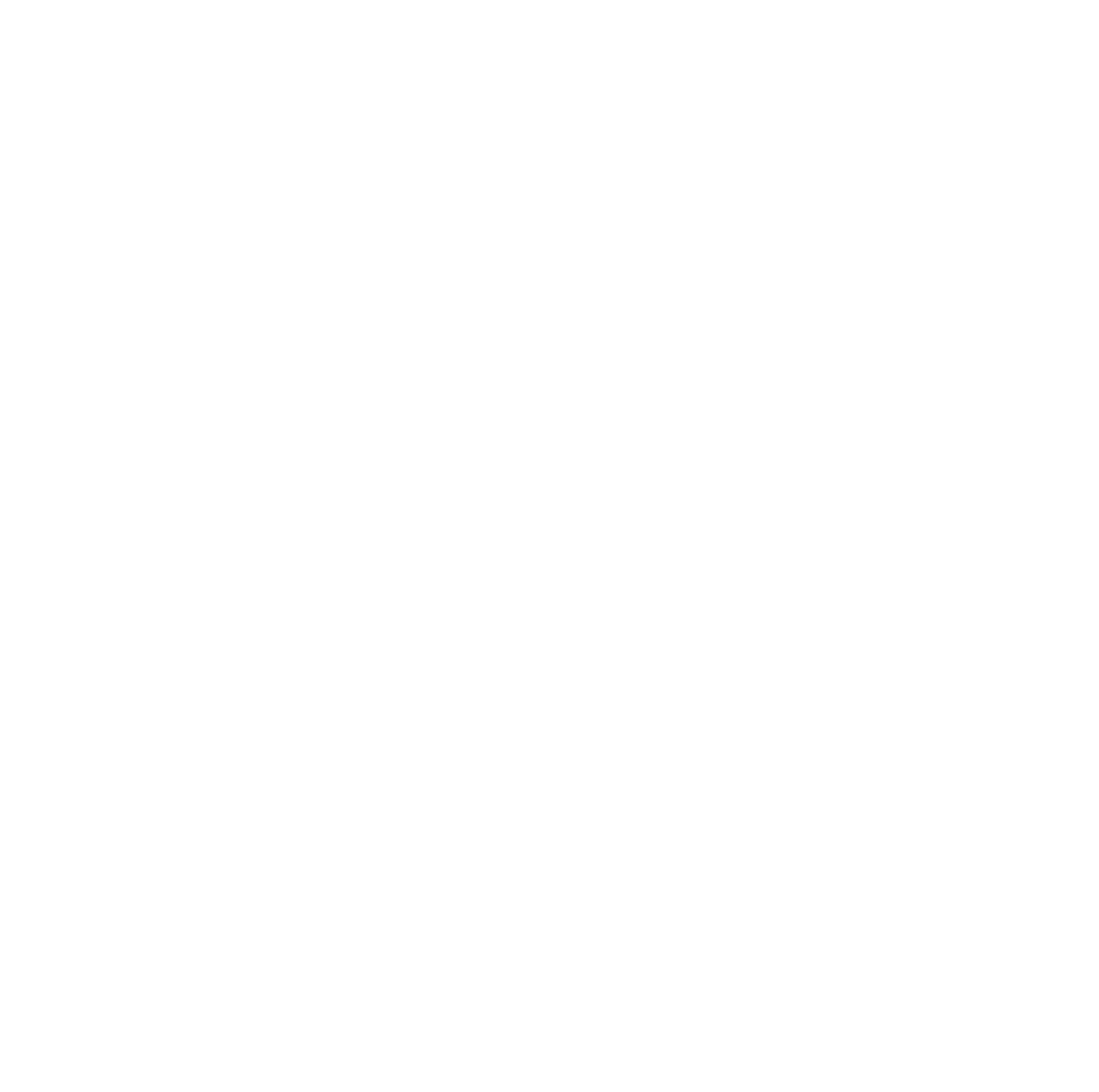 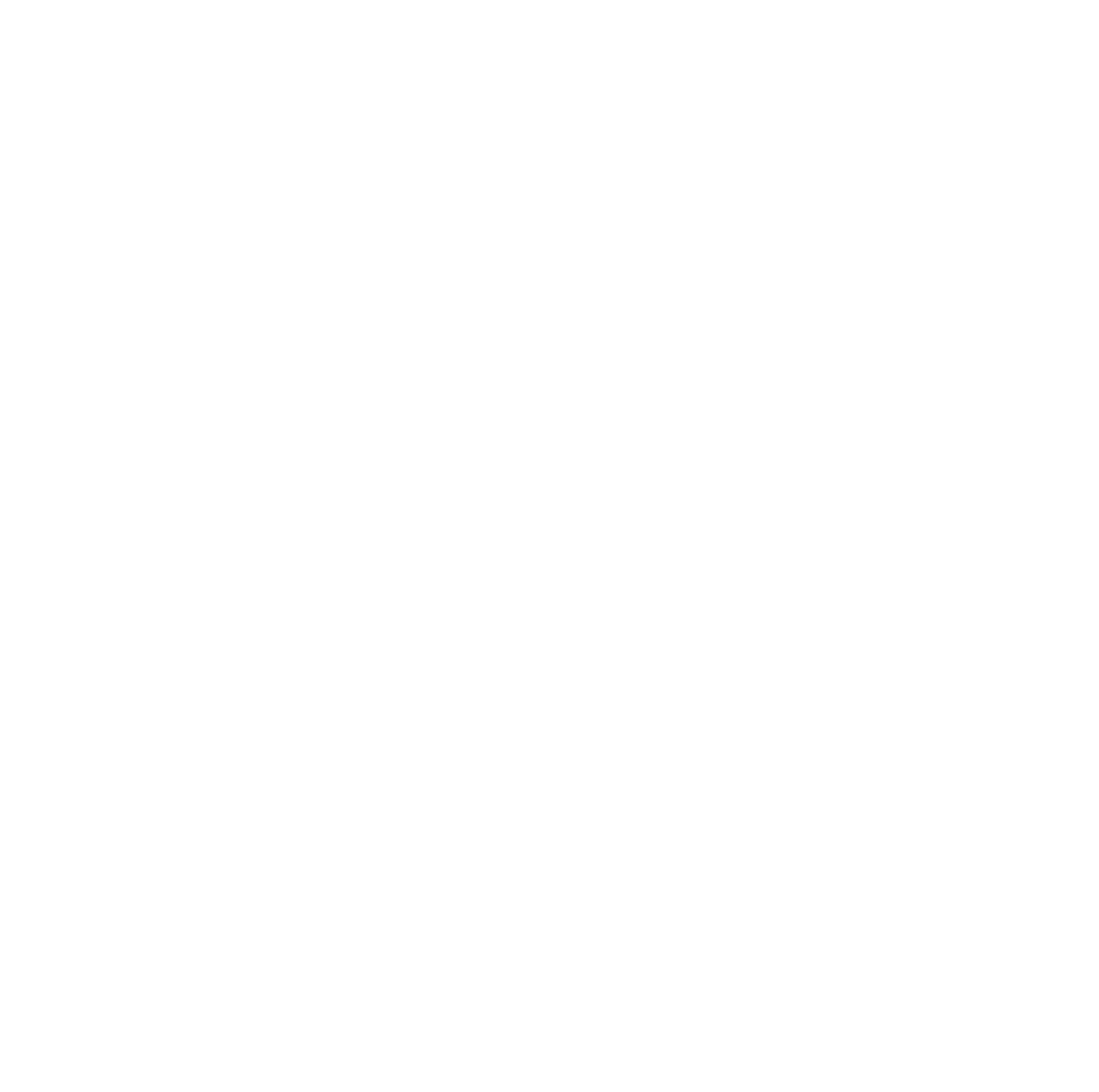 Thomas A. Muchler Outstanding Member AwardThis award is given to a Circle K member who is an outstanding role model not only to his or her club but the entire Pennsylvania District. The person should have demonstrated outstanding work and service relating to the ideals and objectives of Circle K International. GuidelinesRead the entire form carefully before beginning work on your application.Read and adhere to all information mentioned in the Awards Overview in the District Convention Mailing. Not adhering to items in the guide will lead to disqualification.A club may nominate one (1) of its’ members in good standing for this award. Club and district officers are ineligible for this recognition; however, club committee chairpersons are eligible.One award is presented at the District Convention.Total Points of the Award -- 100Club Participation			30 points maxDistrict/International Participation	15 points maxKiwanis Family Participation		15 points maxScholastic Achievement			10 points maxNarrative				30 points maxCompleted award submissions can be emailed to administrator@pacirclek.org on or before Sunday, March 17, 2024.I. General InformationII. SignaturesIII. Nomination Information Club ParticipationDistrict and International ParticipationList all the District and International Events the nominee has attended. (Add additional lines as needed to the table below.)Kiwanis Family ParticipationList all of the Kiwanis Family Events the nominee has attended. Kiwanis Family Events include events hosted by Kiwanis, Key Club, Circle K, Builders Club, K-Kids, and Aktion Clubs. (Add additional lines as needed to the table below.)Scholastic AchievementAs Circle K International is an organization that promotes high achievement in academia, provide the following information for the nominee.III. NarrativesPlease answer the following question. The narrative should be no more than 500 words each.Circle K Club ofName of NomineePositionPrint NameSignatureDateCircle K Club PresidentCircle K Club SecretaryCircle K Kiwanis or Faculty-Staff AdvisorTotal Number of Service Hours CompletedTotal Number of Service Projects the Club HeldNumber the Nominee Participated InNumber the Nominee ChairedTotal Number of Fundraisers the Club HeldNumber the Nominee Participated InNumber the Nominee ChairedTotal Number of Club Socials the Club HeldNumber the Nominee Participated InNumber the Nominee ChairedEvent
(District or International)Name of Event/ActivityDate 
(Month/Year)Name of Event/ActivityKiwanis Family Members AttendedDate 
(Month/Year)Grade (Quality) Point Average (include scale)Total Credits Earned During this Past YearWhy does the nominee deserve to be named the Thomas A. Muchler Outstanding Member? Include why the nominee has demonstrated outstanding service to the ideals and objectives of CKI.